Viernes03de febreroSegundo de PrimariaMatemáticasSistema decimalAprendizaje esperado: lee, escribe y ordena números naturales hasta 1 000.Énfasis: interpretar números escritos y formar a partir de ellos colecciones de objetos con agrupamientos en decenas y centenas.¿Qué vamos a aprender?En esta sesión aprenderás sobre los números naturales.Leerás, escribirás y ordenarás números naturales hasta 1 000.¿Los que nos sirven para contar?Exactamente. ¿Tú sabes cuándo o cómo se inventaron los números?Los números forman parte de nuestra vida diaria y ahora empezamos a contar desde muy pequeños. Los números son una parte muy importante para nosotros. Nos sirven para muchas cosas a diario.Se usan siempre.Hoy vas a utilizar este material, que te va a ayudar en la escritura de nuestros números que vamos a ir haciendo con ayuda de la ruleta.En clases anteriores ya has construido números.¿Qué hacemos?Puedes construir una ruleta, con ayuda de papá o mamá, para encontrar las unidades, puedes comenzar a girarla para encontrar las decenas.Rosalba menciona el hecho de tener 10 unidades, es lo mismo que tener una unidad y que juntar 10 decenas, es igual q tener 100 unidades.Vuelve a girar la ruleta para así obtener las centenas.Rosalba hace hincapié en que, al tener 10 centenas (cien, doscientos, trescientos, cuatrocientos, quinientos, seiscientos, setecientos, ochocientos, novecientos y finalmente mil).El número que quede, deberás escribirlo en tu cuaderno. Con el material, se formará, cifra por cifra el mismo número.Se repetirá 4 veces la construcción de números.Los números que están compuestos por varias partes, como las centenas, decenas y unidades, los podemos descomponer.Se te presentarán algunas cantidades y tú deberás de representar con números en su valor posicional. ¿Te parece bien?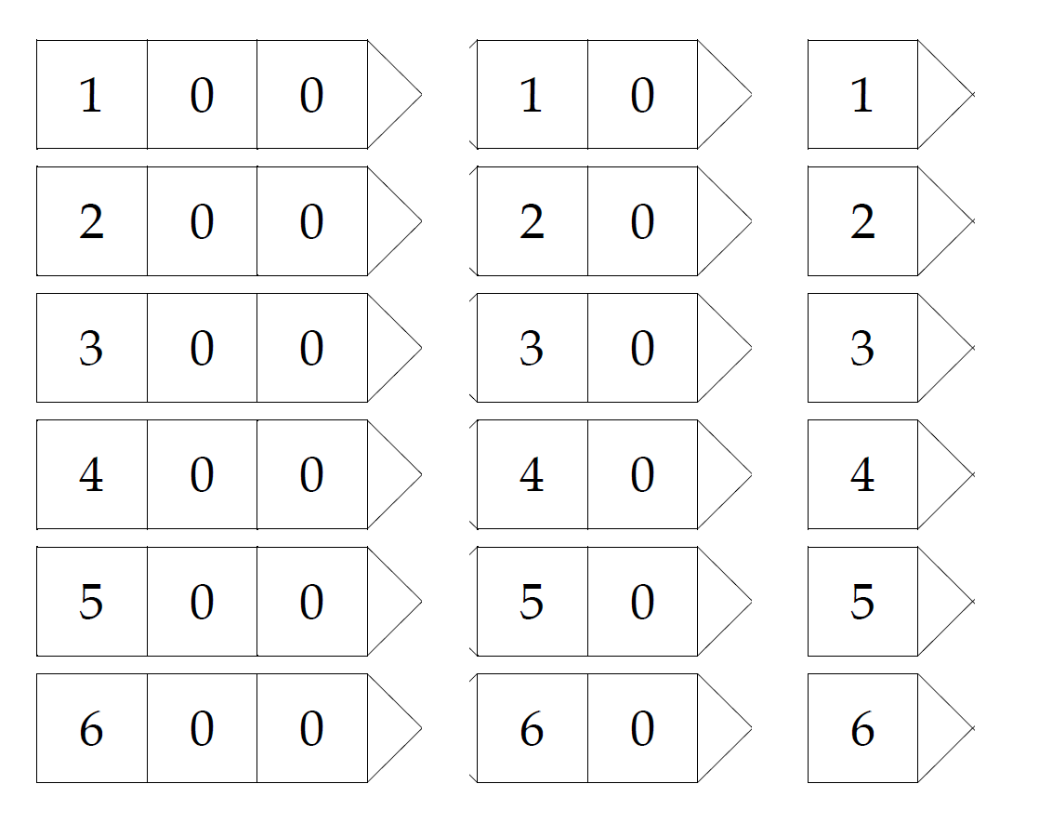 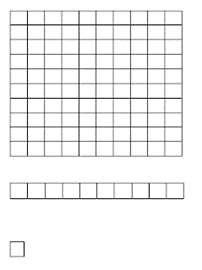 Por ejemplo, ¿Qué cantidad representa esto? (formar diversas agrupaciones).Si tengo 8 unidades, 5 decenas y 7 centenas. ¿Qué número formaste?Setecientos cincuenta y ocho.Y si le agregamos otras 2 centenas. ¿Qué número es?Novecientos cincuenta y ocho.Y si le agregamos 4 decenas. ¿Qué cantidad obtenemos?Novecientos noventa y ocho.Como ya te diste cuenta,  tenemos dos nueves en el número que estamos formando.¿Qué nos falta para llegar a mil?2 unidades.Desarrollo 758 (+200, +40, +2)Se agregan las unidades, y se hacen las adecuaciones con el material, para representar el millar.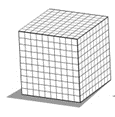 Se repite el ejercicio con las siguientes cantidades:695 (+300, +5)374 (+600, +20, +6)¿Qué te pareció?Esto te sirve para entender por qué nuestro sistema de numeración es decimal.Hagamos un repaso de lo que aprendimos hoy.Hoy aprendiste que los números se pueden agrupar de 10 en 10. Por ejemplo, que 10 unidades forman una decena y que diez decenas forman una centena.También que los números se pueden descomponer. Una centena la puedo dividir en 10 decenas, una decena en 10 unidades. Sí, pero siguen siendo la misma cantidad.Es muy sencillo y esto te servirá más adelante para poder hacer sumas, restas.Te preguntarás, ¿Y el material también?Sí, el material lo usarás con frecuencia.Si te es posible consulta otros libros y comenta el tema de hoy con tu familia. ¡Buen trabajo!Gracias por tu esfuerzo.Para saber más:Lecturas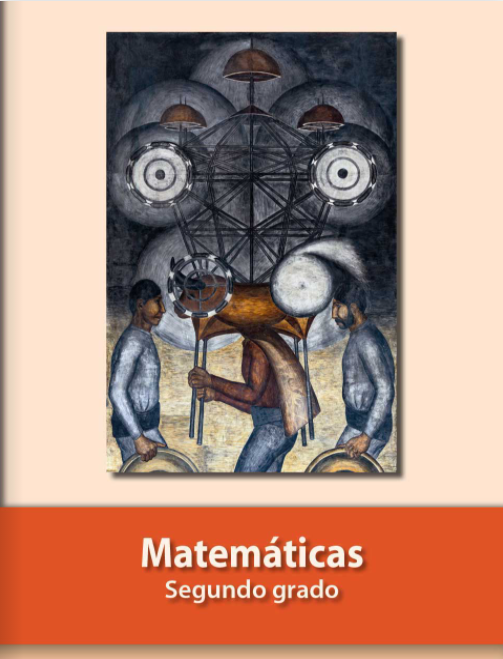 https://libros.conaliteg.gob.mx/P2MAA.htm